                       
REMYA                                       REMYA.339383@2freemail.com  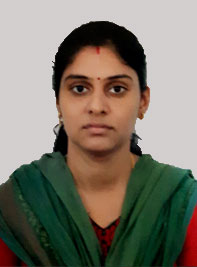 OBJECTIVETo gain employment as a science teacher and continue my professional growth as an educator at one of the country’s most exceptional educational institutions and to encourage and inspire students to achieve their highest potential through a solid and well-rounded education.ACADEMIC PROFILE:PG Qualification	:  M.Sc     Specialization	:  ElectronicsGraduation		:  B.Sc	      Specialization	:  PhysicsPROJECT DETAILS:MAIN PROJECT (Msc Applied Electronics)
Title			  :    Home Automation Using X-10 Protocol
Company Name	   :     RHYDO, Cochin
Team Size		   :     4
Role			   :     Chip Programming, Hardware Description
Duration		   :     4 Months
Project Description	  :    The main aspect of the project is controlling various types of electronic devices from a distant location. The project is implemented using ARM Based microcontroller. Chip used in the project: Philips LPC 2132.Computer KnowledgePGDCA, C, C++, HTML, Visual Basic, Computer hardware, MS office, VerilogKEY SKILLS:Excellent instructional and communication skills.Strong knowledge of utilizing all the modern teaching aids.Ability to handle children of different age groups.  Expertise in using new teaching methodology to explain difficult topics.PERSONAL PROFILE:Date of Birth		:   27. 09. 1985Gender		:   FemaleNationality		:   IndianLanguages Known	:   English, Hindi, and Malayalam.Marital Status	:   MarriedI declare that the above-furnished details are true to the best of my knowledge and belief.COURSEINSTITUTIONBOARD/ UNIVERSITYYEAR OF PASSINGPERCENTAGEMsc Applied Electronics(2006–2008)School of technology & applied sciences, Edappally,Mahatma Gandhi universityNovember,2008        70%Bed.Physical ScienceMahatma Gandhi College of Teacher Education,TripunithuraMahatma Gandhi universitySeptember,   2012 85%Bsc Physics(2003-2006)Aquinas college, Edakochi,cochinMahatma Gandhi universityMay, 200670%Xll STD(2001-2003)  S.D.P.Y.B.H.S.S,Palluruthy,Board of Higher                 secondaryExamsMay, 200359%X STD    O.L.C.G.H.SThoppumpady,Commissioner of Govt.ExaminationsApril, 200170%